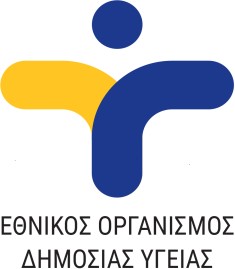 ΣΥΝΗΜΜΕΝΟ 1ΦΟΡΜΑ ΙΧΝΗΛΑΤΗΣΗΣ ΕΠΑΦΩΝ ΚΡΟΥΣΜΑΤΟΣ COVID-19 ΣΕ ΣΧΟΛΕΙΟ(Αποστέλλεται συμπληρωμένο από τον Υπεύθυνο COVID-19 στην ηλεκτρονική διεύθυνση της Διεύθυνσης Δημόσιας Υγείας και Κοινωνικής Μέριμνας της οικείας Περιφερειακής Ενότητας)Ημερομηνία δήλωσης: └──┴──┘/└──┴──┘/└──┴──┘Σχολική Μονάδα:.................................................... Δ/νση Εκπαίδευσης:.........................................................Ονοματεπώνυμο Υπευθύνου Διαχείρισης COVID-19:................................................................................Τηλ. επικοινωνίας Υπευθύνου Διαχείρισης COVID-19:...............................................................................Τμήμα 2. Στενές επαφές* στο σχολικό περιβάλλον ασθενούς κατά το διάστημα από 48 ώρες πριν την έναρξη των συμπτωμάτων ή της εργαστηριακής διάγνωσης (εάν ασυμπτωματικός) έως και την απομόνωση του ασθενούς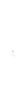 Εμβολιασμένοι, νοσήσαντες εντός του τελευταίου εξαμήνου, ανεμβολίαστοι μαθητές /μέλη του εκπαιδευτικού και λοιπού προσωπικού που ορίζονται ως στενές επαφές (σημειώστε την κατάλληλη ένδειξη που αναγράφεται εντός παρενθέσεως)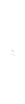 * ΟΡΙΣΜΟΣ ΣΤΕΝΗΣ ΕΠΑΦΗΣ ΣΤΗ ΣΧΟΛΙΚΗ ΜΟΝΑΔΑ ΚΑΙ ΜΑΘΗΤΗ ΣΕ ΚΟΝΤΙΝΗ ΘΕΣΗ ΜΕ ΤΟ ΚΡΟΥΣΜΑΣτενές επαφές επιβεβαιωμένου κρούσματος λοίμωξης COVID-19 θεωρούνται:Οι μαθητές που ανήκουν στο ίδιο τμήμα με μαθητή που είναι επιβεβαιωμένο κρούσμα COVID-19 και συνυπήρξαν μαζί του στη σχολική τάξη κατά το 48ωρο πριν την έναρξη των συμπτωμάτων του (ή έως και 10ημέρες μετά από αυτήν).Ως μαθητές σε ΚΟΝΤΙΝΗ ΘΕΣΗ (ΚΘ) με το επιβεβαιωμένο κρούσμα χαρακτηρίζονται όσοι κάθονται στη διπλανή θέση του ίδιου θρανίου, στο μπροστινό ή πίσω θρανίο, στο πλαϊνό θρανίο (εάν υπάρχει και η απόσταση είναι <1,5 μέτρου), σε διπλανή θέση ή στην αντίστοιχη θέση της μπροστινής ή πίσω σειράς από τη θέση του επιβεβαιωμένου κρούσματος στο σχολικό λεωφορείο.Οι μαθητές που ανήκουν σε διαφορετικό τμήμα από μαθητή που είναι επιβεβαιωμένο κρούσμα COVID-19 αλλά παρακολούθησαν μαζί του μάθημα/μαθήματα στην ίδια αίθουσα (π.χ. φροντιστηριακό μάθημα, ξένη γλώσσα κλπ.)κατά το 48ωρο πριν την έναρξη των συμπτωμάτων (ή έως και 10ημέρες μετά από αυτήν), εφόσον η κοινή παρακολούθηση μαθημάτωνδιήρκεσε τουλάχιστον 2 (δύο) διδακτικές ώρες, έστω και όχι συνεχόμενα.Οι μαθητές που στο τμήμα τους δίδαξε εκπαιδευτικός που είναι επιβεβαιωμένο κρούσμα COVID-19 κατά το 48ωρο πριν την έναρξη των συμπτωμάτων του (ή έως και 10 ημέρες μετά από αυτήν) καθώς και οι εκπαιδευτικοί που δίδαξαν σε τμήμα με μαθητή που είναι επιβεβαιωμένο κρούσμα COVID-19 κατά το 48ωρο πριν την έναρξη των συμπτωμάτων του (ή έως και 10 ημέρες μετά από αυτήν), εφόσον η διδασκαλία διήρκεσε τουλάχιστον 2 (δύο) διδακτικές ώρες, έστω και όχι συνεχόμενα.Μαθητής ή μέλος του προσωπικού που είχε επαφή πρόσωπο-με-πρόσωπο με επιβεβαιωμένο κρούσμα COVID-19 κατά το 48ωρο πριν την έναρξη των συμπτωμάτων του (ή έως και 10ημέρες μετά από αυτήν) σε απόσταση <1,5μέτρο, για χρονικό διάστημα ≥15 λεπτά και χωρίς σωστή χρήση μάσκας εκ μέρους ενός από τους δυο (ή εκ μέρους και των δύο) σεεσωτερικό ή εξωτερικό χώρο του σχολείου, περιλαμβανομένου και του διαλείμματος, του μαθήματος γυμναστικής ή άλλης δραστηριότητας.Μαθητής ή μέλος του προσωπικού που είχε άμεση σωματική επαφή με επιβεβαιωμένο κρούσμα COVID-19 (με ή χωρίς συμπτώματα) κατά την περίοδο μεταδοτικότητας.Μαθητής ή μέλος του προσωπικού που είχε επαφή με αναπνευστικές ή άλλες σωματικές εκκρίσεις επιβεβαιωμένου κρούσματος COVID-19(με ή χωρίς συμπτώματα) κατά την περίοδο μεταδοτικότητας χωρίς να έχουν ληφθεί τα απαραίτητα μέτρα προφύλαξης.Οι μαθητές και τα μέλη του προσωπικού που κατά το 48ωρο πριν την έναρξη των συμπτωμάτων κινήθηκαν προς ή από το σχολείο μαζί με το επιβεβαιωμένο κρούσμα στο ίδιο σχολικό λεωφορείο, στο ίδιο ταξί ή ανάλογο ιδιωτικό μεταφορικό μέσοΤμήμα 1. Στοιχεία επιβεβαιωμένου κρούσματοςΚατηγορία κρούσματος: Μαθητής/τρια [ ] Εκπαιδευτικός [ ]   Λοιπό Προσωπικό [ ] ...........................................................Σύνοψη αριθμού στενών επαφών:ΑριθμόςΣύνοψη αριθμού στενών επαφών:ΑριθμόςΟνοματεπώνυμο:............................................................................................	Φύλο: Άρρεν [ ] Θήλυ [ ]ΑΜΚΑ:………………………………………….	Είναι στενή επαφή προηγούμενου επιβεβαιωμένου κρούσματος του σχολείου;   ΝΑΙ [ ]	ΟΧΙ [ ] Στοιχεία Κηδεμόνα:..........................................................................................................................Ημερ.Γέννησης:└──┴──┘/└──┴──┘/└──┴──┘ Τάξη/Τμήμα:...........................................................Τόπος κατοικίας: Περιφερειακή ενότητα (Νομός):...................................................... Δήμος:......................................................................Πόλη/χωριό:......................................................................... Τηλ.ασθενούς/οικογένειας:........................………………………...........................Συμπτώματα; Ναι [ ]Όχι [ ] Άγν [ ] Ημ.έναρξης: └──┴──┘/└──┴──┘/└──┴──┘Ημ. αποδρομής.:└──┴──┘/└──┴──┘/└──┴──┘ Νοσηλεία Ναι [ ] Όχι [ ] Άγν [ ]   Nοσοκομείο:.	Από – έως:     /	/	–	/	/ 	Εργαστηριακή διερεύνηση: Ναι [ ] Όχι [ ] Ημ/νία λήψης πρώτου θετικού δείγματος:└──┴──┘/└──┴──┘/└──┴──┘- Πλήρως εμβολιασμένοι:Ονοματεπώνυμο:............................................................................................	Φύλο: Άρρεν [ ] Θήλυ [ ]ΑΜΚΑ:………………………………………….	Είναι στενή επαφή προηγούμενου επιβεβαιωμένου κρούσματος του σχολείου;   ΝΑΙ [ ]	ΟΧΙ [ ] Στοιχεία Κηδεμόνα:..........................................................................................................................Ημερ.Γέννησης:└──┴──┘/└──┴──┘/└──┴──┘ Τάξη/Τμήμα:...........................................................Τόπος κατοικίας: Περιφερειακή ενότητα (Νομός):...................................................... Δήμος:......................................................................Πόλη/χωριό:......................................................................... Τηλ.ασθενούς/οικογένειας:........................………………………...........................Συμπτώματα; Ναι [ ]Όχι [ ] Άγν [ ] Ημ.έναρξης: └──┴──┘/└──┴──┘/└──┴──┘Ημ. αποδρομής.:└──┴──┘/└──┴──┘/└──┴──┘ Νοσηλεία Ναι [ ] Όχι [ ] Άγν [ ]   Nοσοκομείο:.	Από – έως:     /	/	–	/	/ 	Εργαστηριακή διερεύνηση: Ναι [ ] Όχι [ ] Ημ/νία λήψης πρώτου θετικού δείγματος:└──┴──┘/└──┴──┘/└──┴──┘- Με ιστορικό επιβεβαιωμένηςνόσου Covid-19 (κατά το τελευταίο 6μηνο):Ονοματεπώνυμο:............................................................................................	Φύλο: Άρρεν [ ] Θήλυ [ ]ΑΜΚΑ:………………………………………….	Είναι στενή επαφή προηγούμενου επιβεβαιωμένου κρούσματος του σχολείου;   ΝΑΙ [ ]	ΟΧΙ [ ] Στοιχεία Κηδεμόνα:..........................................................................................................................Ημερ.Γέννησης:└──┴──┘/└──┴──┘/└──┴──┘ Τάξη/Τμήμα:...........................................................Τόπος κατοικίας: Περιφερειακή ενότητα (Νομός):...................................................... Δήμος:......................................................................Πόλη/χωριό:......................................................................... Τηλ.ασθενούς/οικογένειας:........................………………………...........................Συμπτώματα; Ναι [ ]Όχι [ ] Άγν [ ] Ημ.έναρξης: └──┴──┘/└──┴──┘/└──┴──┘Ημ. αποδρομής.:└──┴──┘/└──┴──┘/└──┴──┘ Νοσηλεία Ναι [ ] Όχι [ ] Άγν [ ]   Nοσοκομείο:.	Από – έως:     /	/	–	/	/ 	Εργαστηριακή διερεύνηση: Ναι [ ] Όχι [ ] Ημ/νία λήψης πρώτου θετικού δείγματος:└──┴──┘/└──┴──┘/└──┴──┘- Χωρίς εμβολιασμό και χωρίς ιστορικό νόσου Covid-19:Ονοματεπώνυμο:............................................................................................	Φύλο: Άρρεν [ ] Θήλυ [ ]ΑΜΚΑ:………………………………………….	Είναι στενή επαφή προηγούμενου επιβεβαιωμένου κρούσματος του σχολείου;   ΝΑΙ [ ]	ΟΧΙ [ ] Στοιχεία Κηδεμόνα:..........................................................................................................................Ημερ.Γέννησης:└──┴──┘/└──┴──┘/└──┴──┘ Τάξη/Τμήμα:...........................................................Τόπος κατοικίας: Περιφερειακή ενότητα (Νομός):...................................................... Δήμος:......................................................................Πόλη/χωριό:......................................................................... Τηλ.ασθενούς/οικογένειας:........................………………………...........................Συμπτώματα; Ναι [ ]Όχι [ ] Άγν [ ] Ημ.έναρξης: └──┴──┘/└──┴──┘/└──┴──┘Ημ. αποδρομής.:└──┴──┘/└──┴──┘/└──┴──┘ Νοσηλεία Ναι [ ] Όχι [ ] Άγν [ ]   Nοσοκομείο:.	Από – έως:     /	/	–	/	/ 	Εργαστηριακή διερεύνηση: Ναι [ ] Όχι [ ] Ημ/νία λήψης πρώτου θετικού δείγματος:└──┴──┘/└──┴──┘/└──┴──┘ΣΥΝΟΛΟΣΤΕΝΩΝ ΕΠΑΦΩΝ:Ονοματεπώνυμο:............................................................................................	Φύλο: Άρρεν [ ] Θήλυ [ ]ΑΜΚΑ:………………………………………….	Είναι στενή επαφή προηγούμενου επιβεβαιωμένου κρούσματος του σχολείου;   ΝΑΙ [ ]	ΟΧΙ [ ] Στοιχεία Κηδεμόνα:..........................................................................................................................Ημερ.Γέννησης:└──┴──┘/└──┴──┘/└──┴──┘ Τάξη/Τμήμα:...........................................................Τόπος κατοικίας: Περιφερειακή ενότητα (Νομός):...................................................... Δήμος:......................................................................Πόλη/χωριό:......................................................................... Τηλ.ασθενούς/οικογένειας:........................………………………...........................Συμπτώματα; Ναι [ ]Όχι [ ] Άγν [ ] Ημ.έναρξης: └──┴──┘/└──┴──┘/└──┴──┘Ημ. αποδρομής.:└──┴──┘/└──┴──┘/└──┴──┘ Νοσηλεία Ναι [ ] Όχι [ ] Άγν [ ]   Nοσοκομείο:.	Από – έως:     /	/	–	/	/ 	Εργαστηριακή διερεύνηση: Ναι [ ] Όχι [ ] Ημ/νία λήψης πρώτου θετικού δείγματος:└──┴──┘/└──┴──┘/└──┴──┘- Χωρίς εμβολιασμό και χωρίς ιστορικό νόσου Covid-19 σε«κοντινή θέση»* με το κρούσμαΟνομ/μο ατόμου σε στενή επαφήΤάξη/ ΤμήμαΙδιότητα: Μαθητής (Μ)/Εκπαι- δευτικός (Ε)/Άλλο (Α)Είδος επαφής: Γενικά στενή επαφή (ΣΕ)/Σε κοντινήθέση (ΚΘ)*Ανοσία: Εμβολιασμός (Ε)/Νόσος κατά το τελευταίο 6μηνο (Ν)/Όχι εμβόλιο ούτε νόσος (ΟΧΙ)Αποτέλεσμα test ανά ημέρα:Rapid test θετικό (RT+) /Rapid test αρνητικό (RT-)/Self test θετικό (ST+) /Self test αρνητικό (ST-)Αποτέλεσμα test ανά ημέρα:Rapid test θετικό (RT+) /Rapid test αρνητικό (RT-)/Self test θετικό (ST+) /Self test αρνητικό (ST-)Αποτέλεσμα test ανά ημέρα:Rapid test θετικό (RT+) /Rapid test αρνητικό (RT-)/Self test θετικό (ST+) /Self test αρνητικό (ST-)Αποτέλεσμα test ανά ημέρα:Rapid test θετικό (RT+) /Rapid test αρνητικό (RT-)/Self test θετικό (ST+) /Self test αρνητικό (ST-)Αποτέλεσμα test ανά ημέρα:Rapid test θετικό (RT+) /Rapid test αρνητικό (RT-)/Self test θετικό (ST+) /Self test αρνητικό (ST-)Αποτέλεσμα test ανά ημέρα:Rapid test θετικό (RT+) /Rapid test αρνητικό (RT-)/Self test θετικό (ST+) /Self test αρνητικό (ST-)Αποτέλεσμα test ανά ημέρα:Rapid test θετικό (RT+) /Rapid test αρνητικό (RT-)/Self test θετικό (ST+) /Self test αρνητικό (ST-)Αποτέλεσμα test ανά ημέρα:Rapid test θετικό (RT+) /Rapid test αρνητικό (RT-)/Self test θετικό (ST+) /Self test αρνητικό (ST-)Τηλέφωνο επικοινωνίαςΗμέρα 0Ημέρα 1Ημέρα 2Ημέρα 3Ημέρα 4Ημέρα 5Ημέρα 6Ημέρα 7Τηλέφωνο επικοινωνίας123456789101112131415161718192021222324252627282930313233343536